АДМИНИСТРАЦИЯЗАКРЫТОГО АДМИНИСТРАТИВНО-ТЕРРИТОРИАЛЬНОГО ОБРАЗОВАНИЯ СОЛНЕЧНЫЙПОСТАНОВЛЕНИЕОБ ОРГАНИЗАЦИИ ЛЕТНЕГО ОТДЫХА ДЕТЕЙ В 2024 годуВ целях обеспечения отдыха, оздоровления и занятости детей ЗАТО Солнечный в 2024 году, в соответствии с Законом Тверской области от 31.03.2010г. №24 ЗО «Об организации и обеспечении отдыха и оздоровления детей в Тверской области», Законом Тверской области от 29 декабря 2022 г. N 111-ЗО "Об областном бюджете Тверской области на 2023 год и на плановый период 2024 и 2025 годов", Постановлением Правительства Тверской области «Об отдельных вопросах организации отдыха, оздоровления и занятости детей и подростков в Тверской области в 2022 году» от 29.04.2022г. № 268-пп администрация ЗАТО СолнечныйП О С Т А Н О В Л Я Е Т:1. Утвердить Порядок предоставления путевок в организации отдыха и оздоровления детей (Приложение 1).2. Утвердить Порядок формирования стоимости путевки в летний лагерь дневного пребывания детей и расчет стоимости одного дня пребывания ребенка в палаточном лагере и многодневном походе в период летней оздоровительной кампании 2024 года (Приложение № 2).3. Утвердить Порядок ведения учета детей, направленных на отдых в организации отдыха и оздоровления детей (Приложение № 3).4. Утвердить Порядок страхования детей, направленных на отдых в организации отдыха и оздоровления детей (Приложение № 4).5. Утвердить Порядок доставки детей, направленных на отдых в организации отдыха и оздоровления детей (Приложение № 5).6. Контроль за исполнением настоящего Постановления возложить на заместителя главы администрации ЗАТО Солнечный Н.В. Толкавец.7. Настоящее Постановление вступает в силу со дня его подписания и подлежит размещению на официальном сайте администрации ЗАТО Солнечный.Глава ЗАТО Солнечный			                        	В.А. Петров Приложение 1к Постановлению администрации ЗАТО Солнечныйот 15.02.2024г. № 24ПОРЯДОК предоставления путевок в организации отдыха и оздоровления детей	Настоящий порядок определяет целевое назначение, критерии и механизмы использования средств, выделяемых из областного и местного бюджетов на финансирование мероприятий по организации отдыха детей.Обеспечение отдыха детей в лагерях с дневным пребыванием:  Обеспечение отдыха детей в лагерях с дневным пребыванием осуществляется путем предоставления путёвки со сроком пребывания до 21 дня в возрасте от 6,5 лет до 17 лет (включительно). Стоимость детодня на одного ребенка формируется за счет средств: муниципального бюджета, субсидий из областного бюджета, родительской платы. Между учреждением, осуществляющим обеспечение отдыха и оздоровления детей и подростков и родителями (законными представителями) заключается договор об оказании услуг в организации и проведении летнего отдыха детей и подростков. Для предоставления путевки в летний оздоровительный лагерь дневного пребывания детей на территории ЗАТО Солнечный (далее - лагерь) родители (законные представители) подают:- заявление в письменной форме на имя начальника лагеря, котором указывают фамилию, имя, отчество ребенка, дату его рождения, занятия в учреждениях дополнительного образования, особенности здоровья, характера или поведения (по желанию родителей), адрес проживания, контактный телефон;- медицинскую справку о состоянии здоровья ребенка;- копию свидетельства о рождении ребенка; - копию полиса медицинского страхования;- согласие на обработку персональных данных;- копию договора страхования;- справку о составе семьи и иные документы для подтверждения статуса «неполная семья» (при необходимости получения льготы по оплате путевки). Путевки в летний лагерь дневного пребывания детей на территории ЗАТО Солнечный предоставляет начальник лагеря.Обеспечение отдыха детей в многодневных походах: Обеспечение отдыха детей в многодневных походах осуществляется путем предоставления путевки детям школьного возраста (до 17 лет включительно); Стоимость детодня на одного ребенка формируется за счет средств: муниципального бюджета и субсидий из областного бюджета. Путевки в палаточный лагерь и многодневный поход предоставляет руководитель группы.Обеспечение отдыха детей в загородных лагерях: Обеспечение отдыха детей в загородных лагерях осуществляется путем предоставления путевки детям школьного возраста (до 17 лет включительно); Норматив расходов, связанных с оплатой стоимости путевки в загородные оздоровительные лагеря, расположенные в других районах на территории Тверской области, осуществляется из средств субсидий областного бюджета и доли муниципального бюджета. Остальные средства – средства работодателя и родителей. Формирование списков детей в загородные оздоровительные лагеря осуществляется на основании поданных заявлений по датам подачи заявлений от организаций, учреждений, родителей (законных представителей) согласно решению комиссии по распределению путевок в пределах сумм бюджетных ассигнований, предусмотренных на данные цели.Приложение 2к Постановлению администрации ЗАТО Солнечныйот 15.02.2024г. № 24ПОРЯДОКформирования стоимости путевки в летний лагерь дневного пребывания детей и расчет стоимости одного дня пребывания ребенкав палаточном лагере и многодневном походе в период летней оздоровительной кампании 2024 годаСтоимость набора продуктов питания в день на одного ребенка в лагере дневного пребывания – 355 руб.Стоимость набора продуктов питания в день на одного ребенка в палаточных лагерях и многодневных походах - 313 руб.Стоимость расходов на одного ребенка в день на культурное обслуживание и физкультурно-оздоровительные мероприятия в лагере дневного пребывания и палаточном лагере, и многодневном походе - 5% от расходов, установленных на питание.Стоимость путевки в лагерь дневного пребывания продолжительностью 21 день - 7800 (Семь тысяч восемьсот) руб.  Размер частичной оплаты родителями путевок в лагерь дневного пребывания - 50% от стоимости путевки 3 900,00 руб.; для детей из многодетных и неполных семей - 30% от стоимости путевки 2 340,00 руб.Размер оплаты путевки в лагере дневного пребывания на территории ЗАТО Солнечный для детей, не зарегистрированных и не проживающих на территории ЗАТО Солнечный – 100% стоимости путевки – 7800,00 руб.Прочие коммунальные затраты в лагере дневного пребывания и страхование детей осуществляется за счет средств муниципального бюджета в размере 100%.Приложение 3к Постановлению администрации ЗАТО Солнечныйот 15.02.2024г. № 24ПОРЯДОКведения учета детей, направленных на отдых в организации отдыха и оздоровления детейОбщие положения Настоящий Порядок устанавливает правила учета детей, направленных в летние оздоровительные лагеря (далее-лагеря), палаточные лагеря и многодневные походы (далее-походы).Правила учета детей, направленныхна отдых в летние оздоровительные лагеря При регистрации заявлений родителей (законных представителей) о приеме ребенка в летний оздоровительный лагерь начальник лагеря формирует реестр детей (Таблица 1), зачисленных в летний лагерь.Таблица 1 Реестр детей, зачисленных в летний лагерь, хранится у начальника лагеря в течение смены. После окончания смены реестр сдаётся в отдел образования, культуры, спорта и молодежной политики администрации ЗАТО Солнечный и хранится в течение одного года. Начальник лагеря несет ответственность за достоверность данных, занесенных в реестр.Правила учета детей, направленных на отдых в летний загородный оздоровительный лагерь, в палаточный лагерь и многодневный походПри регистрации заявления родителей (законных представителей) о приеме направлении ребенка в загородный летний оздоровительный лагерь, палаточный лагерь и многодневный поход руководитель группы формирует реестр детей (Таблица 2), зачисленных в группу.Таблица 2 Реестр детей, зачисленных в группу, хранится у руководителя группы в течение пребывания ребенка в загородном летнем оздоровительном лагере, палаточном лагере и многодневном походе. После окончания смены реестр сдаётся в отдел образования, культуры, спорта и молодежной политики администрации ЗАТО Солнечный и хранится в течение одного года. Руководитель группы несет ответственность за достоверность данных, занесенных в реестр.Приложение 4к Постановлению администрации ЗАТО Солнечныйот 15.02.2024г. № 24ПОРЯДОКстрахования детей, направленных на отдых в организации отдыха и оздоровления детейСтрахование детей, направленных в организации отдыха и оздоровления детей, осуществляется в соответствии с Правилами страхования (п. 4 ст. 943 ГК РФ) и является обязательным.Страхование детей, направленных в организации отдыха и оздоровления детей, осуществляется с целью обеспечения условий для охраны жизни, здоровья и безопасности детей.Страхование детей, направленных в организации отдыха и оздоровления детей, производится за счет средств местного бюджета ЗАТО Солнечный.  Договор о страховании детей, направленных в организации отдыха и оздоровления детей, заключается с организацией, имеющей лицензию на данный вид деятельности.Договор о страховании детей, направленных в организации отдыха и оздоровления детей, заключается на каждую смену работы лагеря, либо на произвольный срок, включающий период пребывания ребенка в организации отдыха и оздоровления детей.Приложение 5к Постановлению администрации ЗАТО Солнечныйот 15.02.2024г. № 24ПОРЯДОКдоставки детей, направленных на отдых в организации отдыха и оздоровления детейДоставка детей, направленных на отдых в летние оздоровительные лагеря, осуществляется родителями (законными представителями).15.02.2024г.                                ЗАТО Солнечный№ 24 №ФИО ребенка (полностью)Дата рожденияНомер свидетельства о рождении ребенкаФИО родителей (законных представителей) (полностью), контактные телефоныААдрес места жительстваНомер (название) отрядаДата приема / дата выбытия из летнего лагеря Занятия в учреждениях дополнительного образованияОсобенности здоровья, характера или поведения (по желанию родителей)№ФИО ребенка (полностью)Дата ророжденияККласс обученияНомер свидетельства о рождении ребенкаФИО родителей (законных представителей) (полностью), контактные телефоныААдрес места жительстваНомер (название) отрядаДата приема / дата выбытия из летнего лагеря Занятия в учреждениях дополнительного образованияОсобенности здоровья, характера или поведения (по желанию родителей)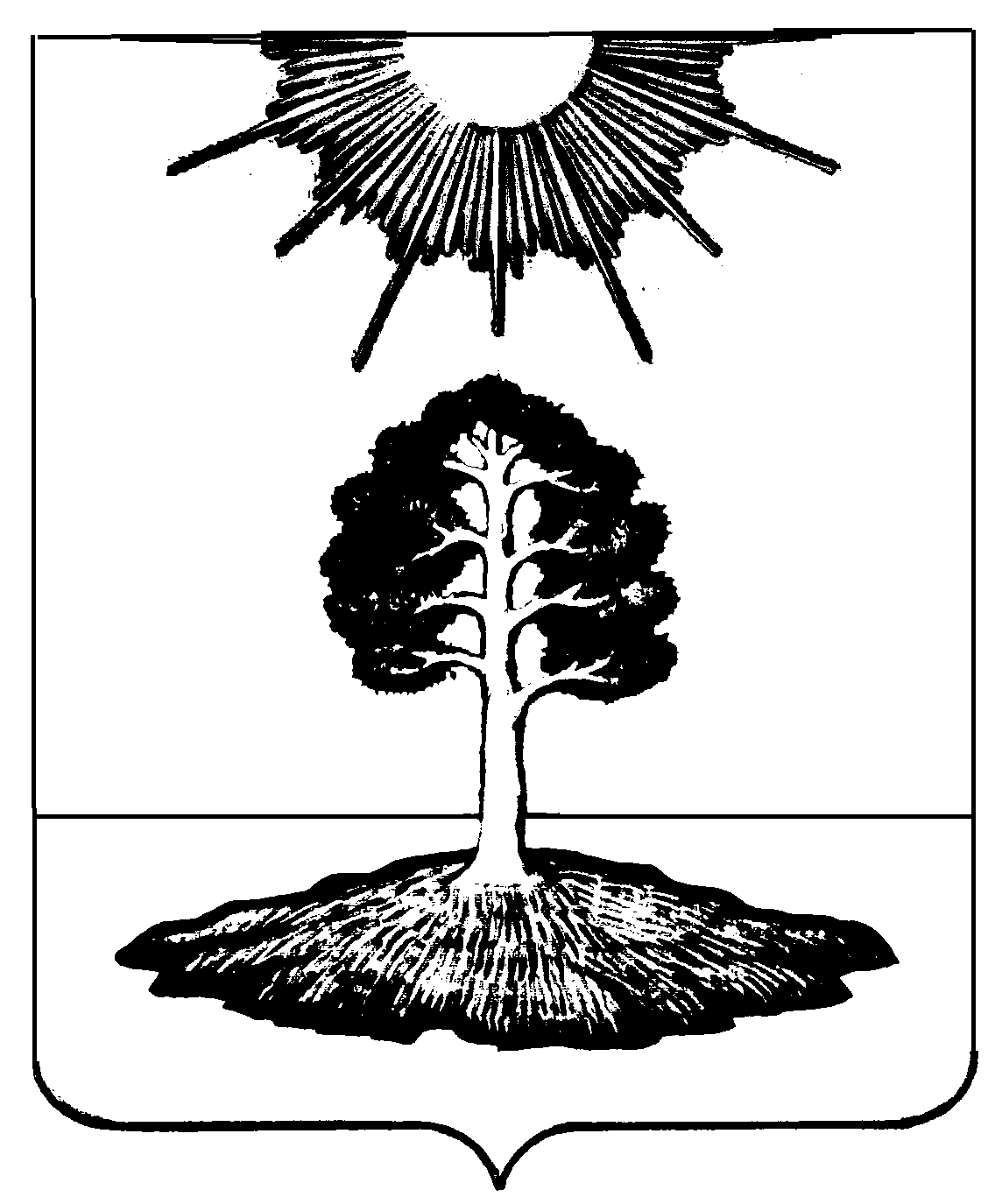 